                           Спальня  «МонаЛиза»                    Схема сборки кровати                             Габаритные размеры: 2160х2100х1250 мм.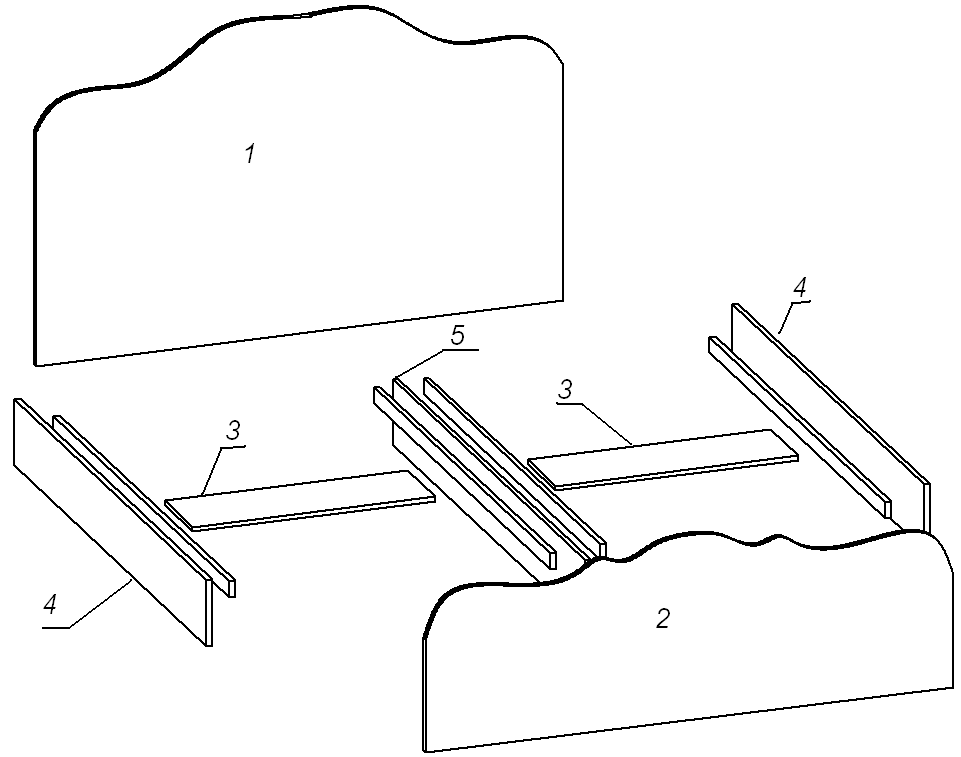   №Дет.         Наименование                деталей     Размер         мм.Колво.    шт.1Спинка большая2100х1250х8012Спинка малая2100х500х8013Царга соединительная900х290х1624Царга боковая2005х230х2225Царга средняя2021х240х161Сборочная фурнитура6Стяжка кроватная87Стяжка эксцентриковая108Евровинт29Шкант1210Болт6х90511Болт8х401012ГайкаМ6513ШайбаD6514Саморез3,5х2512